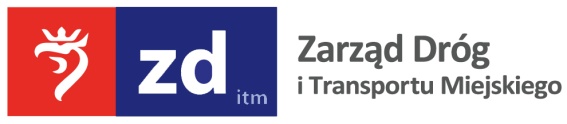 Szczecin, dn. 20 .07. 2018 r.STRONA INTERNETOWA ZAMAWIAJĄCEGOZnak sprawy: DZP/29/PN/18dotyczy: postepowania przetargowego pn.: Budowa miejsc parkingowych na działce 11/59 z obrębu 2126 w rejonie ul. Janiszewskiego w Szczecinie. INFORMACJA O UNIEWAŻNIENIU POSTĘPOWANIA          Zarząd Dróg i Transportu Miejskiego w Szczecinie  informuje, że przedmiotowe postępowanie w dniu 20.07.2018 r. zostało  unieważnione.Podstawa prawna unieważnienia - art. 93 ust. 1 pkt 1 ustawy z dnia 29 stycznia 2004 r. Prawo zamówień publicznych (t. j. Dz. U. z 2017 r., poz. 1579 ze zm.).Uzasadnienie faktyczne unieważnienia: w postępowaniu nie wpłynęła żadna oferta.                  Sprawę prowadzi: Sławomir Izdebski, nr tel. 91 48 00 520